Saistošie noteikumi Rēzeknē2016.gada 3.martā								                       Nr.66APSTIPRINĀTI                                                                                     Rēzeknes novada domes                                                                                     2016.gada 3.marta sēdē                                                                                     ( Nr.6, 1.§)ar precizējumiemRēzeknes novada domes                                                                                     2016.gada 7.jūlija sēdē                                                                                     ( Nr.15, 1.§)„Grozījumi Rēzeknes novada pašvaldības 2009.gada 3.decembra saistošajos noteikumos Nr.11 „Par Rēzeknes novada pašvaldības nodevām””Izdoti saskaņā ar likuma “Par nodokļiem un nodevām” 12.panta pirmās daļas 10.punktuIzdarīt Rēzeknes novada pašvaldības 2009.gada 3.decembra saistošajos noteikumos Nr.11 „Par Rēzeknes novada pašvaldības nodevām”, turpmāk tekstā – Saistošie noteikumi, šādus grozījumus: Izteikt Saistošo noteikumu tiesisko pamatojumu šādā redakcijā:“Izdoti saskaņā ar likuma “Par nodokļiem un nodevām 12.panta pirmās daļas 10.punktu””Izteikt Saistošo noteikumu 5.4.punktu šādā redakcijā:“5.4. būvatļaujas vai būvniecības ieceres akcepta saņemšanu būvniecību reglamentējošo normatīvo aktu noteiktajā kārtībā;”Izteikt Saistošo noteikumu V.nodaļu “Par būvatļauju saņemšanu” šādā redakcijā:“V. Par būvatļaujas vai būvniecības ieceres akcepta saņemšanu būvniecību reglamentējošo normatīvo aktu noteiktajā kārtībā20. Nodevu maksā fiziskas un juridiskas personas, kuras, saskaņojot būvniecību normatīvajos aktos noteiktajā kārtībā, saņem no Rēzeknes novada pašvaldības būvvaldes būvatļauju vai būvniecības ieceres akceptu. Nodeva veidojas no izmaksām, kas saistītas ar būvniecības ieceres dokumentācijas izskatīšanu, būvatļaujas sagatavošanu, atzīmju izdarīšanu, būvniecības ieceru akceptēšanu, būvprojektu izmaiņu saskaņošanu, objektu apsekošanu, pieņemšanu ekspluatācijā. 21. Nodevas likmes noteikšanu un iekasēšanas kārtību kontrolē Rēzeknes novada Būvvalde.21.1. Nodeva maksājama par:22.1.1 būvatļaujas izdošanu – 50 % apmērā pēc būvatļaujas saņemšanas būvvaldes noteiktajā termiņā. Atlikušos 50 % no nodevas samaksā pirms dokumentu iesniegšanas būvvaldē par būvatļaujā ietverto projektēšanas nosacījumu izpildi. Persona ir tiesīga nodevu par būvatļaujas izdošanu maksāt vienā maksājumā;22.1.2. būvniecības ieceres akceptu – pirms dokumentu iesniegšanas būvvaldē, lai uz paskaidrojuma raksta vai apliecinājuma kartes saņemtu atzīmi par būvniecības ieceres akceptu (būvvaldes lēmumu). Ja būvvalde pieņem lēmumu par atteikumu akceptēt ieceri par būvniecību, nodeva par būvniecības ieceres akceptu tiek atmaksāta.21.2 Ja būvatļaujas nosacījumi netiek izpildīti vai būvniecības iecere netiek realizēta, iekasēto pašvaldības nodevu par būvatļaujas izdošanu vai būvniecības ieceres akceptu neatmaksā.23. No nodevas samaksas atbrīvo šādas personas:23.1. pašvaldības iestādes;23.2. reliģiskās organizācijas.24. Nodevas likme par:24.1. Paskaidrojuma raksta izskatīšanu:Apliecinājuma karšu izskatīšanu:Būvatļaujas saņemšanu:Domes priekšsēdētājs                                                                                                  M.Švarcs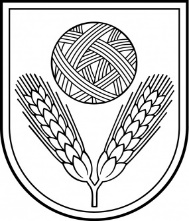 Rēzeknes novada DOMEReģ.Nr.90009112679Atbrīvošanas aleja 95A,  Rēzekne,  LV – 4601,Tel. 646 22238; 646 22231,  Fax. 646 25935,E–pasts: info@rezeknesnovads.lvInformācija Internetā:  http://www.rezeknesnovads.lv24.1.1.Fiziskām personāmBūvniecības veidsNodevas likme, euro24.1.1.1.1. grupas ēkas vai inženierbūvesJauna būvniecībaNovietošanaPārbūve, atjaunošanaFunkcijas maiņa, konservācija Nojaukšana15.0015.008.008.008.0024.1.1.2.2. grupas ēkas vai inženierbūvesNojaukšanaFunkcijas maiņa, konservācija8.0013.0024.1.1.3.3. grupas ēkas vai inženierbūvesFunkcijas maiņa, konservācija15.0024.1.2.Juridiskām personāmBūvniecības veidsNodevas likme, euro24.1.2.1.1. grupas ēkas vai inženierbūvesJauna būvniecībaNovietošanaPārbūve, atjaunošanaFunkcijas maiņa, konservācija, Nojaukšana20.0020.0013.0010.0010.0024.1.2.22. grupas ēkas vai inženierbūvesNojaukšanaFunkcijas maiņa, konservācija15.0015.0024.1.2.33. grupas ēkas vai inženierbūvesFunkcijas maiņa, konservācija18.0024.2.1.Fiziskām personāmBūvniecības veidsNodevas likme, euro24.2.1.11. grupas ēkas vai inženierbūvesJauna būvniecībaAtjaunošana, pārbūveNojaukšana15.0010.0010.0024.2.1.22. grupas ēkas vai inženierbūvesAtjaunošana15.0024.2.1.33. grupas ēkas vai inženierbūvesAtjaunošana25.0024.2.2.Juridiskām personāmBūvniecības veids Nodevas likme, euro 24.2.2.11. grupas ēkas vai inženierbūvesJauna būvniecībaAtjaunošana, pārbūveNojaukšana20.0015.0015.0024.2.2.22. grupas ēkas vai inženierbūvesAtjaunošana25.0024.2.2.33. grupas ēkas vai inženierbūvesAtjaunošana35.0024.3.1.Fiziskām personāmBūvniecības veidsNodevas likme, euro24.3.1.12. grupas ēkas vai inženierbūvesJauna būvniecībaPārbūve, renovācijaNojaukšana30.00 25.00 12.00 24.3.1.23. grupas ēkas vai inženierbūvesJaunbūveiPārbūvei, renovācijaiNojaukšana50.00 40.00 15.00 24.3.2.Juridiskām personāmBūvniecības veids Nodevas likme, euro 24.3.2.12. grupas ēkas vai inženierbūvesJaunbūveiPārbūvei, atjaunošanaiNojaukšana40.00 35.00 15.00 24.3.2.23. grupas ēkas vai inženierbūvesJauna būvniecībaPārbūve, atjaunošanaNojaukšana75.00   70.00   20.00